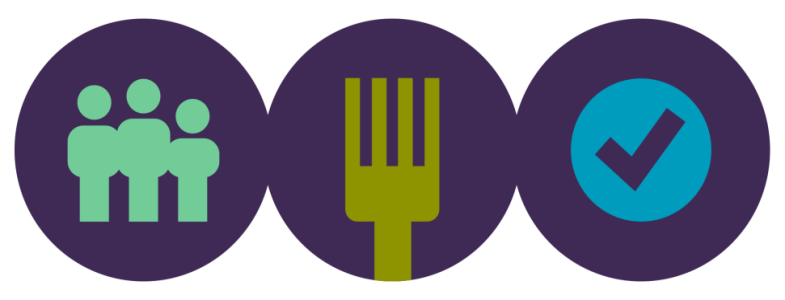 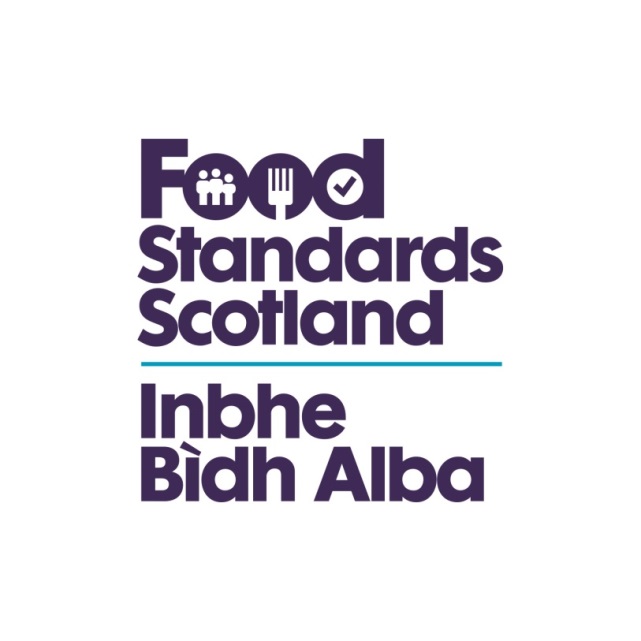 LA name & OCD NumberFood Standards ScotlandLocal Authority Food Law Enforcement ServicesCapacity and Capability AuditRegulation (EU) 2017/625 Checklist – Article 10Regulation (EU)  2017/625 Article 10 (See also Article 148)Operators, processes and activities subject to official controlsRegulation (EU)  2017/625 Article 10 (See also Article 148)Operators, processes and activities subject to official controlsRegulation (EU)  2017/625 Article 10 (See also Article 148)Operators, processes and activities subject to official controlsRegulation (EU)  2017/625 Article 10 (See also Article 148)Operators, processes and activities subject to official controls1. To the extent necessary to ascertain compliance with the rules referred to in Article 1(2), competent authorities shall perform official controls on:(a) animals and goods at any stage of production, processing, distribution and use;(b) substances, materials or other objects which may influence the characteristics or health of animals and goods and their compliance with applicable requirements, at any stage of production, processing, distribution and use;(c) operators as regards activities, including the keeping of animals, equipment, means of transport, premises and other places under their control and their surroundings and on related documentation.2. Without prejudice to the rules concerning existing lists or registers established on the basis of the rules referred to in Article 1(2), the competent authorities shall draw up and keep up-to-date a list of operators. Where such a list or register already exists for other purposes, it may also be used for the purposes of this Regulation.3. The Commission shall adopt delegated acts in accordance with Article 144 to amend this Regulation concerning the setting out of categories of operators to be exempted from the list of operators referred to in paragraph 2 of this Article where their inclusion in such a list would constitute a disproportionate administrative burden for them compared to the risk related to their activities.1. To the extent necessary to ascertain compliance with the rules referred to in Article 1(2), competent authorities shall perform official controls on:(a) animals and goods at any stage of production, processing, distribution and use;(b) substances, materials or other objects which may influence the characteristics or health of animals and goods and their compliance with applicable requirements, at any stage of production, processing, distribution and use;(c) operators as regards activities, including the keeping of animals, equipment, means of transport, premises and other places under their control and their surroundings and on related documentation.2. Without prejudice to the rules concerning existing lists or registers established on the basis of the rules referred to in Article 1(2), the competent authorities shall draw up and keep up-to-date a list of operators. Where such a list or register already exists for other purposes, it may also be used for the purposes of this Regulation.3. The Commission shall adopt delegated acts in accordance with Article 144 to amend this Regulation concerning the setting out of categories of operators to be exempted from the list of operators referred to in paragraph 2 of this Article where their inclusion in such a list would constitute a disproportionate administrative burden for them compared to the risk related to their activities.1. To the extent necessary to ascertain compliance with the rules referred to in Article 1(2), competent authorities shall perform official controls on:(a) animals and goods at any stage of production, processing, distribution and use;(b) substances, materials or other objects which may influence the characteristics or health of animals and goods and their compliance with applicable requirements, at any stage of production, processing, distribution and use;(c) operators as regards activities, including the keeping of animals, equipment, means of transport, premises and other places under their control and their surroundings and on related documentation.2. Without prejudice to the rules concerning existing lists or registers established on the basis of the rules referred to in Article 1(2), the competent authorities shall draw up and keep up-to-date a list of operators. Where such a list or register already exists for other purposes, it may also be used for the purposes of this Regulation.3. The Commission shall adopt delegated acts in accordance with Article 144 to amend this Regulation concerning the setting out of categories of operators to be exempted from the list of operators referred to in paragraph 2 of this Article where their inclusion in such a list would constitute a disproportionate administrative burden for them compared to the risk related to their activities.1. To the extent necessary to ascertain compliance with the rules referred to in Article 1(2), competent authorities shall perform official controls on:(a) animals and goods at any stage of production, processing, distribution and use;(b) substances, materials or other objects which may influence the characteristics or health of animals and goods and their compliance with applicable requirements, at any stage of production, processing, distribution and use;(c) operators as regards activities, including the keeping of animals, equipment, means of transport, premises and other places under their control and their surroundings and on related documentation.2. Without prejudice to the rules concerning existing lists or registers established on the basis of the rules referred to in Article 1(2), the competent authorities shall draw up and keep up-to-date a list of operators. Where such a list or register already exists for other purposes, it may also be used for the purposes of this Regulation.3. The Commission shall adopt delegated acts in accordance with Article 144 to amend this Regulation concerning the setting out of categories of operators to be exempted from the list of operators referred to in paragraph 2 of this Article where their inclusion in such a list would constitute a disproportionate administrative burden for them compared to the risk related to their activities.QuestionAnswerComments/EvidenceAuditor’s NotesWhat OC’s are done on goods during production, processing, distributing and use.FSMS checksWhat OC’s are done on things that may influence the characteristics of goods during their lifespan.FSMSWhat OC’s are done on activities relating to premises and equipmentCleaning, repairs, maintenance